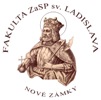 Opatrenia rektora Disciplinárny poriadok Článok 1Úvodné ustanovenie1. Disciplinárny poriadok  FZasP sv. Ladislava v Nových Zámkoch pre študentov (ďalej len ,,disciplinárny poriadok“) je vnútorným predpisom FZaSP sv. Ladislava v Nových Zámkoch (ďalej len ,,fakulty“). Disciplinárny poriadok upravuje postavenie a činnosť disciplinárnej komisie fakulty pre študentov (ďalej len disciplinárna komisia fakulty), spôsob prerokúvania disciplinárnych priestupkov študentov fakulty  a ukladanie disciplinárnych opatrení.Článok 2 Postavenie a pôsobnosť Disciplinárnej komisie fakulty 1. Disciplinárna komisia fakulty je orgánom akademickej samosprávy fakulty. Postavenie     a pôsobnosť disciplinárnej komisie fakulty upravuje zákon o vysokých školách. Štatút VŠZaSP sv. Alžbety v Bratislave a Štatút FZaSP sv. Ladislava v Nových Zámkoch.2. Disciplinárna komisia fakulty : a) prerokúva disciplinárne priestupok študentov zapísaných v študijnom programe uskutočňovanom na fakulte, b) prerokúva disciplinárne priestupky študentov voči ochrane a hospodárnemu využívaniu majetku, prostriedku a služieb univerzity, c) prerokúva disciplinárne priestupky študentov voči dodržiavaniu vnútorných predpisov univerzity a jej súčasti, d) predkladá návrh na rozhodnutie o disciplinárnych priestupkov študentov dekanovi, e) predkladá návrhy na predchádzanie disciplinárnym priestupkom študentom dekanovi.Čl. 3 Disciplinárna komisia fakulty1. Disciplinárna komisia má šesť členov. Polovicu členov komisie tvoria študenti. Členstvo v komisii je čestné a nezastupiteľné. 2. Predsedu a ďalších členov disciplinárnej komisie fakulty vymenúva a odvoláva dekan po predchádzajúcom schválení akademickým senátom  fakulty z členov akademickej obce fakulty. 3. Predsedom disciplinárnej komisie je prodekan pre vzdelávaciu činnosť.4. Funkčné obdobie členov disciplinárnej komisie fakulty zo zamestnaneckej časti akademickej obce fakulty je najviac štvorročné.5. Predseda disciplinárnej  komisie zodpovedá za svoju činnosť dekanovi fakulty. 6. Činnosť disciplinárnej komisie fakulty a postup pri prerokovaní disciplinárneho priestupku ustanovuje rokovací poriadok disciplinárnej komisie fakulty. 7. Činnosť disciplinárnej komisie fakulty sa riadi rokovacím poriadkom disciplinárnej komisie fakulty a disciplinárnym poriadkom.8. Funkčné obdobie členov disciplinárnej komisie fakulty zo študentskej časti akademickej obce fakulty je najviac dvojročné,, začína dňom schválenia v akademickom senáte fakulty. 9. Členstvo v disciplinárnej komisii fakulty zaniká skončením funkčného obdobia, vzdaním sa členstva alebo odvolaním. 	Článok 4	Disciplinárny priestupok1. Disciplinárny priestupok je zavinené porušenie právnych predpisov alebo vnútorných predpisov univerzity alebo jej súčastí, alebo verejného poriadku. 2. Disciplinárnym priestupkom podľa tohto poriadku je aj : a) porušenie povinností vyplývajúcich z rozhodnutí orgánov akademickej samosprávy univerzity alebo jej fakulty, b) zneváženie člena akademickej obce alebo zamestnanca univerzity alebo jej fakulty, c) podvod v súvislosti so štúdiom alebo s vedeckou činnosťou,  d) vyvolanie verejného pohoršenia neprimeraným správaním sa, e) násilný čin proti študentovi, zamestnancovi alebo návštevníkovi univerzity, f) krádež alebo závažné poškodenie majetku, ktorý vlastní, spravuje alebo má v nájme univerzita, jej študenti, zamestnanci alebo návštevníci univerzity, g) úmyselný trestný čin, za ktorý bol páchateľ právoplatne odsúdený, h) porušenie ustanovení Všeobecných pravidiel správanie sa používateľa počítačovej siete, i) svojvoľné prenechanie ubytovania v študentskom domove inej osobe. 			Článok 5Disciplinárne konanie1. Konanie o disciplinárnom priestupku pred disciplinárnou  komisiou fakulty je neverejné a  ústne, za prítomnosti študenta, ktorý sa dopustil disciplinárneho priestupku: ak sa študent  nedostaví bez riadneho ospravedlnenia, môže  disciplinárna komisia fakulty konať aj bez jeho prítomnosti.2. Predseda disciplinárnej komisie fakulty predkladá návrh na rozhodnutie, ktorý prijala disciplinárna komisia fakulty, dekanovi.3. Disciplinárne opatrenia za spáchanie disciplinárneho priestupku podľa čl. 4 ods. 1) ukladá študentom zapísaným na štúdium študijných programov uskutočňovaných na fakulte dekan. Disciplinárne opatrenie sa ukladá najneskôr do 2 týždňov od doručenia návrhu na uloženie disciplinárneho opatrenia disciplinárnou komisiou fakulty. 4. Rektor ani dekan nemôže uložiť prísnejšie disciplinárne opatrenie, ako navrhla disciplinárna komisia univerzity alebo disciplinárna komisia fakulty.5. Ak ide o menej závažný priestupok a možno  (odôvodnene) predpokladať, že samotné prerokovanie priestupku disciplinárnou komisiou fakulty povedie k náprave, dekan môže rozhodnúť, že sa disciplinárny priestupok neudelí disciplinárne opatrenie, aj keď jeho uloženie navrhla disciplinárna komisia fakulty.	Článok 6                                          Disciplinárne konanie1. Za disciplinárny priestupok možno uložiť študentovi niektoré z týchto disciplinárnych opatrení: a) pokarhanie,b) podmienečné vylúčenie zo štúdia,c) vylúčenie zo štúdia.Disciplinárne opatrenia podľa odseku 1) ukladá študentom zapísaným na štúdium študijných programov uskutočňovaných na fakulte dekan. Rektor ani dekan nemôže uložiť prísnejšie disciplinárne opatrenie, než navrhla disciplinárna komisia.2. Disciplinárne opatrenie podľa odseku 1) ukladá študentom zapísaným na štúdium študijných programov uskutočňovaných na fakulte dekan. Rektor ani dekan nemôže uložiť prísnejšie disciplinárne opatrenie, než navrhla disciplinárna komisia. 3. Disciplinárne opatrenie podľa odseku 1) písm. a) možno uložiť študentovi len za menej závažný disciplinárny priestupok, alebo disciplinárny priestupok  spáchaný z nedbalosti.4. Pri ukladaní disciplinárneho opatrenia podľa odseku 1) písm. b) sa stanoví lehota a podmienky, pri dodržaní ktorých bude podmienečné vylúčenie zrušené. Prihliada sa pritom  k závažnosti disciplinárneho priestupku. Dĺžka podmienečného vylúčenia zo štúdia je najmenej šesť mesiacov  a najviac dva roky odo dňa  uloženia disciplinárneho opatrenia. Ak sa študent  pred uplynutím lehoty dopustí ďalšieho disciplinárneho priestupku, spravidla  je mu uložené  disciplinárne opatrenie podľa odseku 1) písm. c).5. Disciplinárne opatrenie podľa odseku 1) písm. c) možno študentovi uložiť ak a) úmyselne spáchal závažný disciplinárny priestupok,b) opakovane spáchal disciplinárny priestupok,c) bol právoplatne odsúdený za trestný čin. 6. Pri ukladaní disciplinárneho opatrenia sa prihliada na charakter a závažnosť disciplinárneho priestupku, na okolnosti, za ktorých k disciplinárnemu priestupku došlo, na mieru zavinenia, na dôsledky disciplinárneho priestupku, ako aj na doterajšie správanie študenta. 7. V prípade , ak má študent v priebehu svojho 2 prípadne viac písomných pokarhaní, môže byť podmienečne vylúčený zo štúdia. 8. Ak študent v priebehu podmienečného vylúčenia zo štúdia dopustí skutku, za ktorý je možné uložiť disciplinárne opatrenie podľa ods. 1, vylúči sa zo štúdia. 9. Disciplinárne opatrenie ma formu rozhodnutia, ktoré obsahujea) výrok,b) odôvodnenie,c) poučenie o odvolaní.10. Rozhodnutie o uložení disciplinárneho opatrenia musí byť písomné, musí obsahovať odôvodnenie a poučenie o možnosti podať žiadosť o jeho preskúmanie: študentovi musí byť doručené do vlastných rúk. Článok 7Preskúmanie rozhodnutia o uložení disciplinárneho opatrenia 1. Študent, ktorému bolo uložené disciplinárne opatrenie, môže písomne požiadať o preskúmanie rozhodnutia o uložení disciplinárneho opatrenia (ďalej len „rozhodnutie“) a to v lehote do 8 dní odo dňa doručenia rozhodnutia. Žiadosť sa podáva orgánu, ktorý rozhodnutie vydal.  Podanie žiadosti o preskúmanie rozhodnutia má odkladný účinok.2. Ak rozhodnutie vydal dekan fakulty, môže sám  žiadosti vyhovieť a rozhodnutie zmeniť alebo zrušiť. Ak žiadosti nevyhovie, postúpi ju rektorovi. Rektor rozhodnutie dekana preskúma a ak je v rozpore so zákonom, vnútorným predpisom univerzity alebo jej súčastí, rozhodnutie zmení alebo o zruší. Rektor musí vydať rozhodnutie najneskôr do  30 dní od doručenia žiadosti o preskúmanie rozhodnutia dekana. 3. Na ukladanie disciplinárnych opatrení podľa čl. 4 ods.1 sa vzťahuje zákon č.71/1967 Zb. o správnom konaní (správny poriadok).4. Rozhodnutie rektora o žiadosti o preskúmanie rozhodnutia je konečné.5.Uloženie disciplinárneho opatrenia sa vyznačí  do dokumentácie, ktorú o študentovi vedie univerzita alebo fakulta.Článok 8Zabezpečenie činnosti disciplinárnej komisie1. Zasadnutie disciplinárnej komisie fakulty zvoláva predseda komisie.2. Administratívno-technické úkony spojené s činnosťou disciplinárnej komisie fakulty vykonáva študijné oddelenie fakulty. 3. Disciplinárna komisia rokuje na základe písomných materiálov, ktoré predkladajú predsedovi v určenej forme. Administráciu materiálov zabezpečuje študijné oddelenie dekanátu.4. O výsledku rokovania sa vyhotovuje písomný záznam, ktorý obsahuje okrem formálnych záležitostí (dátum konania, prezencia prítomných, program rokovania) rozhodnutia komisie k prerokovaným priestupkom.5. Členovia disciplinárnej komisie fakulty nemajú nárok na úhradu nákladov, spojených s členstvom a aktívnou súčasťou v komisii. 6. Nevyhnutné náklady na činnosť disciplinárnej komisie hradí fakulta zo svojich finančných prostriedkov.   Článok 9Záverečné ustanovenia1. Tento disciplinárny poriadok bol schválený Akademickým senátom FZaSP sv. Ladislava 2. Tento disciplinárny poriadok nadobúda platnosť dňom schválenia v AS  FZaSP sv. Ladislava.                                                                    prof. MUDr. Karvaj Marián, PhD. 	                                                                                                                               dekan FZaSP sv. Ladislava v Nových Zámkoch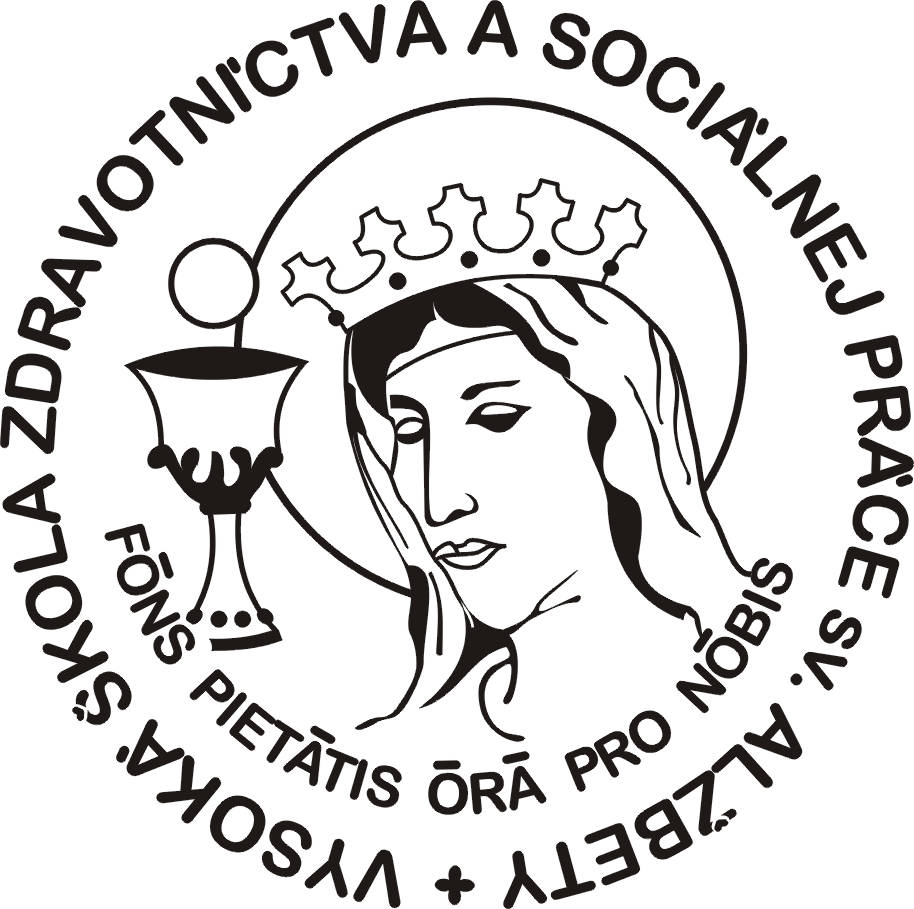 vysoká  školazdravotníctva  a  sociálnej  prácesv.  Alžbety,  n. o. bratislavafakulta zdravotníctva a sociálnej práce sv. Ladislava Nové Zámky Slovenská 11/A, 940 34 Nové Zámky